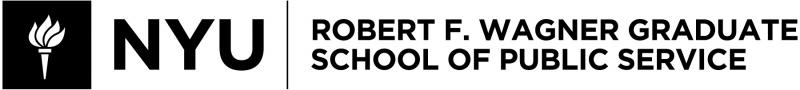 PADM-GP 4112 
Building Effective Teams - Spring 2024Instructor InformationDr. Charlotte WagenbergEmail: cw6@nyu.eduOffice Hours: By appointment - in person or via Zoom Course Dates and LocationClass Meeting Times: Fridays, January 26 and February 2, 9:00am-5:00pmSchool of Professional Studies, 7 East 12th St, Room LL31Course DescriptionThis two-day course is designed to develop your ability to build, lead, and participate in high-performing teams. We will draw from the fields of psychology, management, strategy, and sociology to discuss best practices for designing, launching, participating in, and coaching in-person and virtual teams. We will also focus on the benefits and challenges of managing diverse teams, using teams in various contexts (including Capstone teams), understanding and managing conflict, and developing problem-solving techniques for team effectiveness.
This course will be of most value to those who have some work or team experience.NOTE: In order to apply course concepts immediately, students form teams to complete the final assignment which is due 2-3 weeks after the course ends.Course and Learning ObjectivesThis course is designed to provide the skills to:launch and manage a team to deliver desired outcomesestablish team roles and responsibilities effectivelyunderstand stages of team development and their impactmanage team dynamics and team meetingsharness the power of team diversityassess team functioning and performanceutilize team troubleshooting techniquesText – to be read prior to the first class:To ensure everyone comes into this two-session course with similar grounding, it is required that the course text is read prior to the first class: “Teams: Structure, Process, Culture and Politics” by E. Aranda, L. Aranda, and K. Conlon link. You do not need to complete the exercises at the end of each chapter in the text. If you prefer hard copy, it is also available for purchase online.Course OutlineThis course is conducted in a workshop-style format in two, all-day sessions using small group activities, simulations, exercises, lecture and discussion to cover the topics below.Day One - TopicsIntroductions, individual objectivesCourse overview and objectivesIntroduction to teams, what is and isn’t a teamClarity – the key to successful teamsTeam formation, infrastructure and managementStages of Team DevelopmentConflict ManagementBalancing Task and ProcessRoles and responsibilities on a teamProject team formationAfter Day One – (1) Look for these articles on the NYU Brightspace site to be incorporated into yourAssignment #1 due February 2:Building the Emotional Intelligence of GroupsHow Management Teams Can Have a Good FightThe Tough Work of Turning Around a TeamLetters to the Editor: The Tough Work of Turning Around a TeamThe Secrets of Great Teamwork(2 Harvard Case link to be read for 2nd class on February 2 (nothing written is required): Internal Competition - A Curse for Team PerformanceDay Two – TopicsOpportunities/Challenges of Virtual and Diverse TeamsTeam Dynamics - small group simulationMeeting management guidelinesCase: Internal Competition - A Curse for Team PerformanceApplying project management tools and techniquesConflict resolution techniquesStrategies for solving common team problemsProject team applicationAfter Day Two – Continue to work in your Project teams and upload the Final Team Project and Final Individual Assignments by February 21, 9:00pm via NYU Brightspace.Applied Team Readings on NYU Brightspace – Between the 1st and 2nd class or after the 2nd class you would benefit from reading the articles below on Brightspace. They are not required readings but they’re brief Team articles that are very practical.Google Spent Years Studying Teams Articles on Virtual TeamsBuilding Effective Teams in Real Time Speeding Up Team LearningBuilding and Leading Your TeamWhy Some Teams Succeed (and So Many Don't)The Three Essentials of an Effective TeamAssignmentsPrior to the start of the course, it is required that you read the course text (link) entitled “Teams: Structure, Process, Culture and Politics” by E. Aranda, L. Aranda, and K. Conlon. You do not need to complete the exercises at the end of each chapter. If you prefer a paperback copy, you can find it online.For the second class (Feb. 2), there is a written, individual assignment based on course readings and class discussion. There is also a Harvard case which will be discussed during our second session. In order to apply course concepts immediately, the final assignment is a team-based project (students will form their own teams) which is uploaded to Brightspace after the course ends by February 21 by 9:00pm.Please note that under the “More Tools” category in Brightspace, there’s a link to NYU Libraries where you can find resources for how to correctly document citations, references, bibliographies, etc. In written academic work, you are expected to follow a recognized format of your choosing for citations, references, bibliography in all of your written assignments.Course Requirements and ExpectationsAssignmentsAll assignments and readings should be completed by the dates identified. Please note that late submission of assignments is not accepted. For written assignments, please note that whenever you use citations or references, you need to include a bibliography at the end of your paper! Please note that late submission of assignments will not be accepted.Grading for this course is determined by substantive, informed class participation (30%), the individual written assignment (30%), the team project (30%) and individual team debrief (10%). Attendance, Punctuality, ParticipationAttendance: Since this course meets for only two days, to obtain course credit 100% in-person attendance (for the entire day) in both class sessions is required.Punctuality: It is expected that you are on time for the start of the class and return on time after lunch and all breaks. Late arrival, lack of preparation and/or uneven substantive participation in class discussions will have a negative impact on your course grade. Class participation - This highly-interactive, workshop-style course depends on everyone fully participating in class discussions and exercises. Students should be actively engaged in class discussions, clearly demonstrating through comments that readings and assignments have been completed and thoughtful reflection has occurred. Think about moving the discussion forward. Your goal should be to contribute to the discussion and build upon the comments of your classmates. Breakout group exercises and discussions also require full participation. Class participation expectations require that you: Make informed contributions about topics under discussion Analyze, apply and synthesize course material in your comments and observationsIntegrate assigned readings and prior class discussions into your contributionsShow respect for others by listening and responding appropriately  Help lift the discussion to another levelClarify points that others may not understand Integrate personal experience when clearly relevant to class discussion Offer relevant, succinct insights and challenges to othersTeamworkAs always but especially because this is a course on teamwork, you are expected to demonstrate good faith and collaborative team behavior while working on your final team assignment as you apply course content to your efforts. You should work with your project team members in an exemplary manner to manage conflict, model collaborative team behavior and satisfactorily resolve issues that may arise.Academic IntegrityAcademic integrity is a vital component of Wagner and NYU. All students enrolled in this class are required to read and abide by Wagner’s Academic Code. All Wagner students have already read and signed the Wagner Academic Oath. Plagiarism of any form will not be tolerated and students in this class are expected to report violations to me. If any student in this class is unsure about what is expected and how to abide by the academic code, you should consult with me.Henry and Lucy Moses Center for Students with Disabilities at NYUAcademic accommodations are available for students with disabilities.  Please visit the Moses Center for Students with Disabilities (CSD) website and click on the Reasonable Accommodations and How to Register tab or call or email CSD at (212-998-4980 or mosescsd@nyu.edu) for information. Students who are requesting academic accommodations are strongly advised to reach out to the Moses Center as early as possible in the semester for assistance.NYU’s Calendar Policy on Religious Holidays NYU’s Calendar Policy on Religious Holidays states that members of any religious group may, without penalty, absent themselves from classes when required in compliance with their religious obligations. Please notify me in advance of religious holidays that might coincide with exams to schedule mutually acceptable alternatives.Student Wellness SupportFor students, if you’re feeling down or stressed about any day-to-day challenges or health concerns, the Wellness Exchange is available 24/7 and can help or connect you to other people at the University who can.